LAPORAN MESYUARAT ……………………………………….1.0	Pendahuluan 2.0	Objektif Mesyuarat3.0	Perkara-perkara yang dibincangkan 4.0	Cadangan atau Tindakan susulan 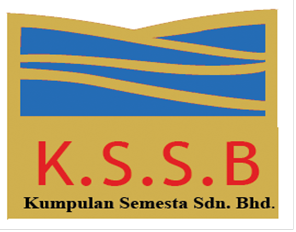 